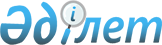 О признании утратившим силу решения Жарминского районного маслихатаРешение Жарминского районного маслихата Восточно-Казахстанской области от 16 октября 2015 года № 32/273-V      Примечание РЦПИ.

      В тексте документа сохранена пунктуация и орфография оригинала.

      В соответствии с пунктом 5 статьи 7 Закона Республики Казахстан от 23 января 2001 года "О местном государственном управлении и самоуправлении в Республике Казахстан", статьей 40 Закона Республики Казахстан от 24 марта 1998 года "О нормативных правовых актах" Жарминский районный маслихат РЕШИЛ:

      1. Признать утратившим силу решение Жарминского районного маслихата от 14 июля 2015 года № 29/250-V "О повышении ставок земельного налога по Жарминскому району" (зарегистрировано в Реестре государственной регистрации нормативных правовых актов за № 4105, опубликовано в газете "Қалба тынысы" № 65 от 20 августа 2015 года).

      2. Настоящее решение вводится в действие со дня его принятия.


					© 2012. РГП на ПХВ «Институт законодательства и правовой информации Республики Казахстан» Министерства юстиции Республики Казахстан
				
      Председатель сессии

М. Туякбаев

      Секретарь маслихата

Н. Есполов
